Занятие по грамоте. Лексическая тема «Почта»Прочти слово на конверте (адрес) и найди соответствующую картинку. 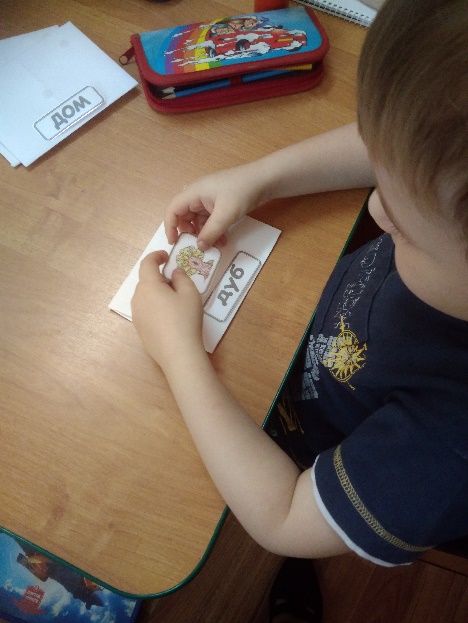 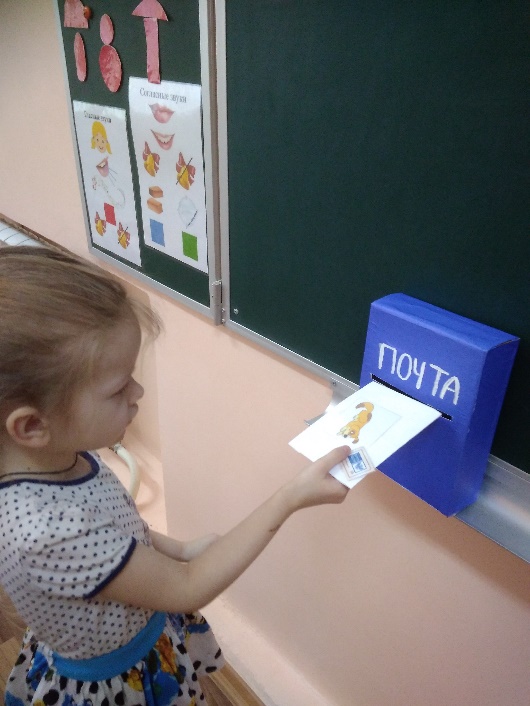 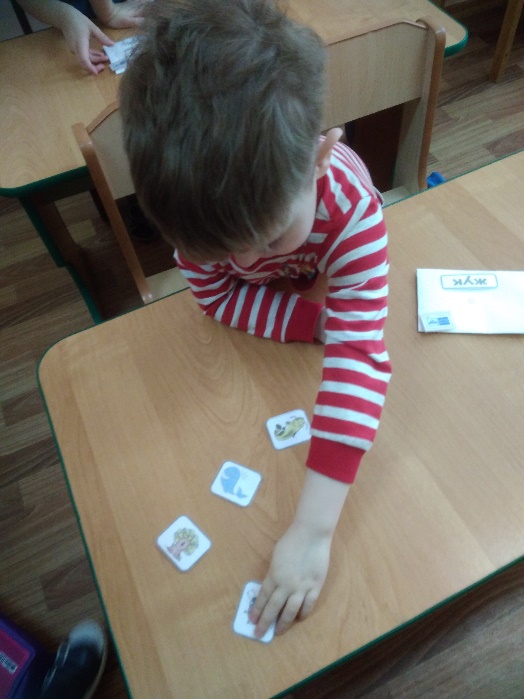 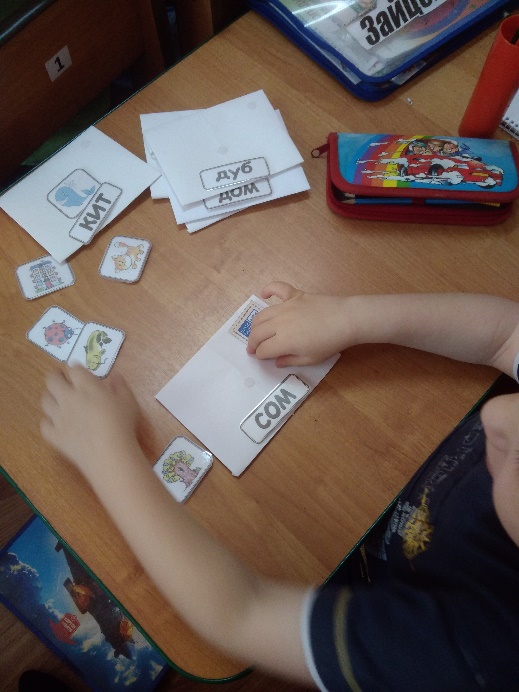 Задание на межполушарное развитиеПредлагаемые упражнения улучшают мыслительную деятельность, синхронизируют работу полушарий, способствуют улучшению запоминания, повышают устойчивость внимания, облегчают процесс письма.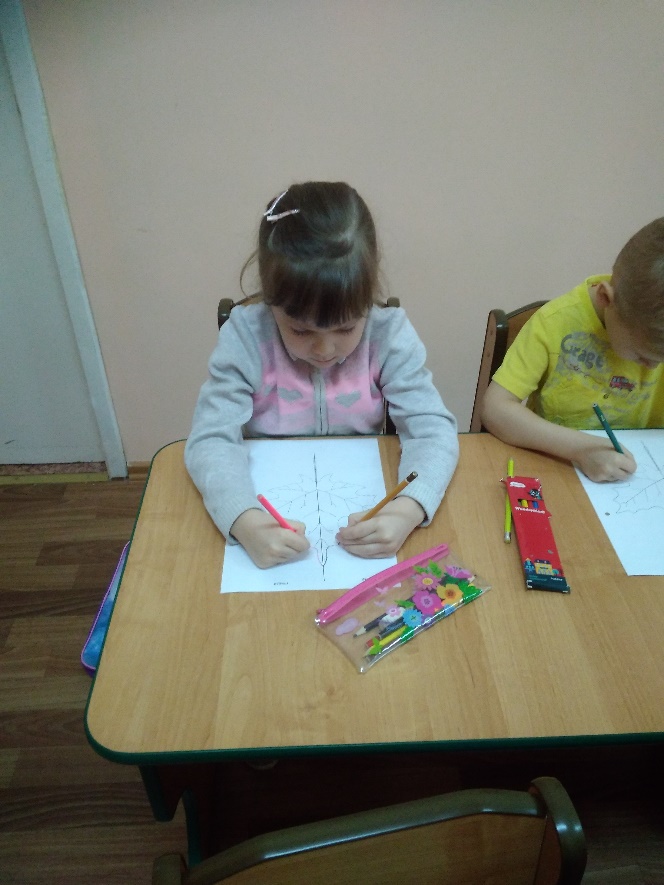 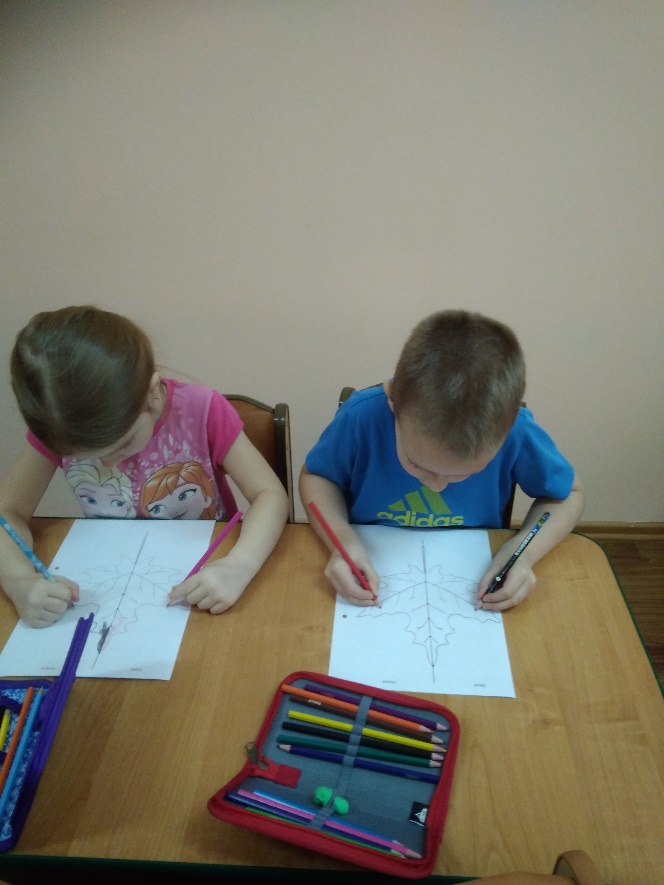 